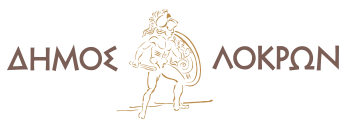 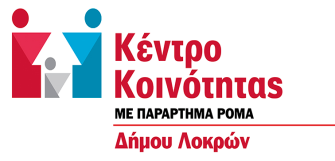 ΠΡΟΥΠΟΘΕΣΕΙΣ ΓΙΑ ΤΟ ΕΠΙΔΟΜΑ ΑΝΑΣΦΑΛΙΣΤΩΝ ΥΠΕΡΗΛΙΚΩΝΑίτηση μπορούν να κάνουν πολίτες ανεξαρτήτως εθνικότητας. Απαραίτητες προϋποθέσεις για ένταξη στο συγκεκριμένο επίδομα είναι:Να έχουν συμπληρώσει το 67ο έτος της ηλικίας τους.Δεν λαμβάνουν ή δεν δικαιούνται να λάβουν σύνταξη από το εξωτερικό ή οποιαδήποτε ασφαλιστική ή προνοιακή παροχή από την Ελλάδα, μεγαλύτερη από το πλήρες ποσό του μηνιαίου επιδόματος Κοινωνικής Αλληλεγγύης Ανασφαλίστων Υπερηλίκων.Να διαμένουν μόνιμα και νόμιμα στην Ελλάδα: Δεκαπέντε (15) συνεχόμενα έτη πριν από την υποβολή της σχετικής αίτησης ή δεκαπέντε (15)  μεταξύ του 17ου και του 67ου έτους της ηλικίας τους, εκ των οποίων τα δέκα (10) συνεχόμενα πριν από την υποβολή της αίτησης και εξακολουθούν να διαμένουν στην Ελλάδα και μετά τη λήψη της παροχής.Συνολικά 35 πλήρη έτη διαμονής Το συνολικό ετήσιο ατομικό φορολογητέο εισόδημα τους, καθώς και το απαλλασσόμενο ή φορολογούμενο με ειδικό τρόπο εισόδημά τους δεν υπερβαίνει το ποσό των 4.320 ευρώ ή στην περίπτωση εγγάμων ή αντισυμβαλλομένων στο σύμφωνο συμβίωσης δεν υπερβαίνει το πόσο των 8.640 ευρώ.Ο σύζυγος να μην λαμβάνει σύνταξη μεγαλύτερη από 360ευρωΗ ακίνητη περιουσία να μην υπερβαίνει 90.000 ευρώ και η κινητή 6000 ευρώ* Η αίτηση μπορεί να είναι συμπληρωμένη με τα απαιτούμενα στοιχεία αλλά υπογράφεται πάντα ΕΝΩΠΙΟΝ του αρμόδιου υπαλλήλου της υπηρεσίας που κατατίθεται. Σε διαφορετική περίπτωση ΔΕΝ γίνεται αποδεκτή.Για πληροφορίες: Κέντρο Κοινότητας με Παράρτημα Ρομά  Δήμου Λοκρών Ταχ. Δ/νση. :Ν.Αβρααμ 1, Τ.Κ 35200Τηλ. Επικοινωνίας: 2233022191,2233081052 E-mail: kentrokoin.dimoslokron@gmail.com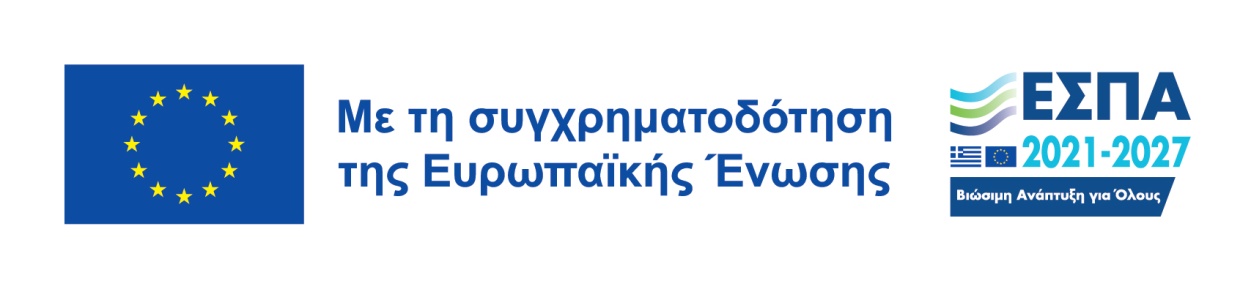 